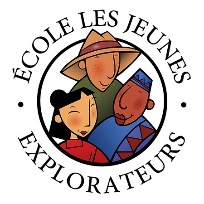 Poste d’enseignement en français 2e et 3e Cycle.Entrée en fonction : Aout 2024Poste à temps plein Enseignement du français et CCQ pour les élèves de 4e, 5e et 6e année, titulaire d’une des trois classes.RESPONSABILITÉS :Effectuer la planification du contenu à enseigner.Réaliser des activités d'enseignement et d'apprentissages variées.Évaluer l'acquisition des connaissances et le développement des compétences des élèves.Travailler en équipe avec le corps enseignant et la direction.EXIGENCES DU POSTE :Baccalauréat et brevet d’enseignement du Québec.Expérience en enseignement au public ou au privé est un atout.L’école Les Jeunes Explorateurs est une école primaire privée située à Granby qui propose un cadre d’apprentissage à la fois chaleureux et motivant et qui vise d’abord et avant tout l’épanouissement des élèves. Notre approche pédagogique place l’enfant au cœur de nos valeurs, afin qu’il puisse découvrir ses aptitudes et développer son plein potentiel dans le respect, l’autonomie et la passion.Les niveaux d’enseignements vont du préscolaire 4 ans à la 6e année et chaque niveau comprends une seule classe d’environ 20 élèves.MILIEU DE TRAVAIL :Les Jeunes Explorateurs est une petite école de 160 élèves qui procure un grand sentiment d’appartenance. L’équipe-école est dynamique et l’ambiance éducative est basée sur le travail d’équipe et l’entraide entre les enseignants, le personnel de soutien, la direction et les parents.Milieu de vie stimulant! L’école organise plusieurs évènements et activités spéciales tout au long de l’année : chorale, expo-sciences, randonnées, cours de ski, escalades et sorties culturelles font partie intégrante de curriculum. Les projets innovateurs sont encouragés!Ressources éducatives et technologiques : tableaux interactifs, ordinateurs, tablettes électroniques, abonnement à des plateformes en ligne… Possibilité de demander de nouvelles ressources selon les besoins et intérêts de l’enseignant.Site Web: https://www.elje.ca/